アンデパンダン展　出展応募用紙（応募用紙）　　　　□平面作品　□立体作品　□映像作品　□パフォーマンス　□その他　右の□に✓を記入してください　　　　　　　　　　　　　　　　　　　　　　　　　　　　　　　　　　　　　　　　　　　　　　　（作品のタイトル）　　　　　　　　　　　　　　　　　　　　　　　　　　　　　　　　（作品のサイズ）　　　　　　　　　　　　　　　　　　　　　　　　　　　　　　　　　（氏名）　　　　　　　　　　　　　　　　　　　　　　　　　　　　　　　　　　　　　（電話番号）　　　　　　　　　　　　　　　　　　　　　　　　　　　　　　　　　　　（メールアドレス）　　　　　　　　　　　　　　　　　　　　　　　　　　　　　　　　（備考）GO▶つくる大学とは・・・
誰もが先生にも生徒にもなれる学びの場として、2018年に開校しました。
 “GO▶GOTSU！山陰の「創造力特区」へ。”という江津市のスローガンのもとに生まれたこの
市民大学では、地域の人やモノを掘り起こしながら講義をつくっています。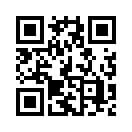 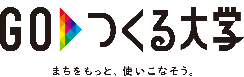 〒695−0011島根県江津市江津町1517-35　52ビルヂング2F　
tel080-1632-3821　fax0855-52-7135 